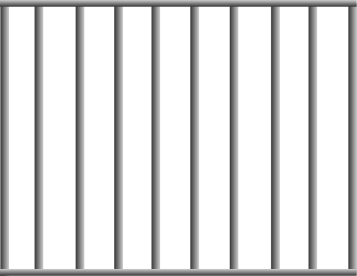 Welcome to the courtroom. I am Judge ____________________________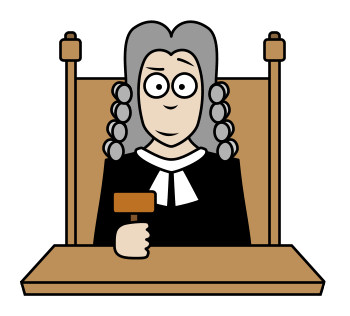 I find the first defendant, Thomas Farriner _________________________ because _____________________________________________________________________________________________________________________________________________________________________________________________Your punishment: (if applicable) ______________________________________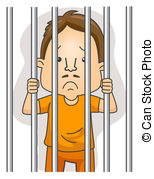 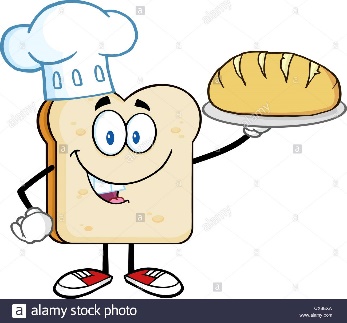 I find the second defendant, King Charles __________________________ because _____________________________________________________________________________________________________________________________________________________________________________________________Your punishment: (if applicable) ______________________________________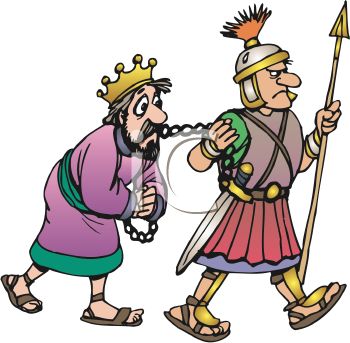 I find the third defendant, Mayor Bludworth  _______________________ because _____________________________________________________________________________________________________________________________________________________________________________________________Your punishment: (if applicable) ______________________________________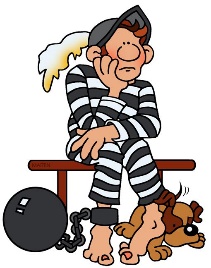 I find the final defendant, Samuel Pepys ___________________________ because _____________________________________________________________________________________________________________________________________________________________________________________________Your punishment: (if applicable) ______________________________________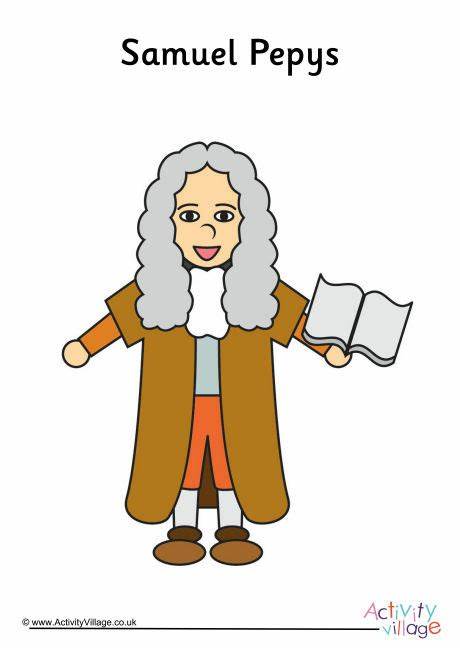 Challenge: To make my decisions I used the following sources of evidence: ____________________________________________________________________________________________________________________________________________________________________________________________________________________________________________________________I believe the most reliable source of evidence was ______________________________________________________________ because______________________________________________________________________________________________________________________________